ERROR OBSERVACIONALES Como errores de paralaje, es decir cuando la lectura delinstrumento depende de la posición que adopte el observador.ERRORES DEBIDO AL OBSERVADORCada observador tiene una forma característica de apreciar los fenómenos, y enparticular, de efectuar lecturas en las mediciones. La experiencia indica que cadaobservador repite su modalidad en forma sistemática. Por ejemplo, al medirtiempos, un determinado observador registra los mismos con adelanto o retrasocon respecto a otro observador.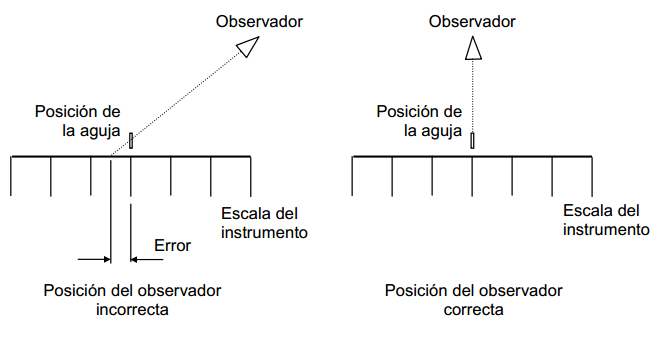 